Как добавить ребёнка/детей в личный кабинет родителя (законного представителя) в НавигатореДля того, чтобы добавить ребёнка/детей в свой личный кабинет, следуйте инструкции, изображённой на фото.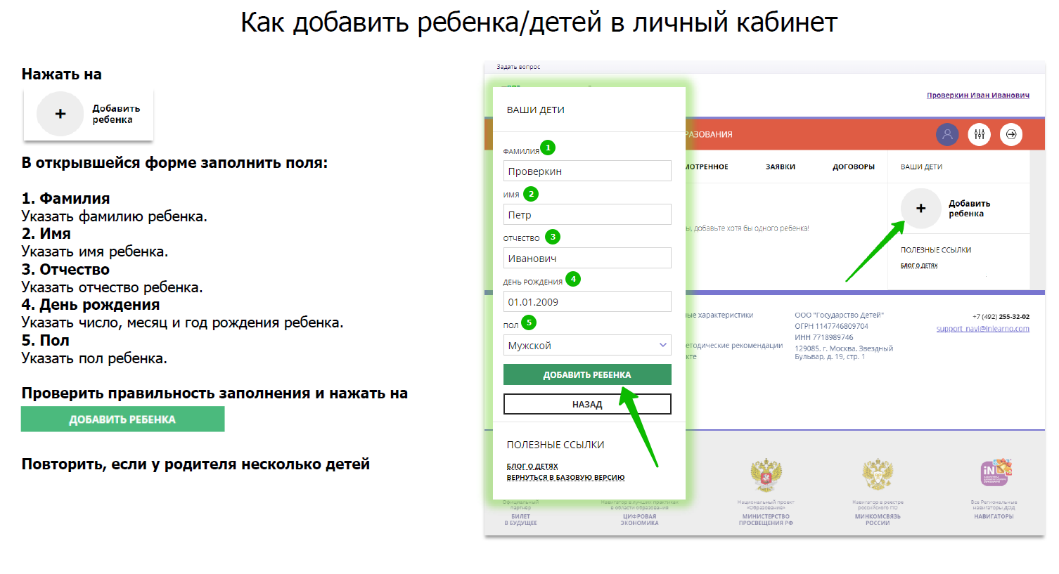 Добавленные в личный кабинет данные ребёнка/детей будут отображаться, как на фото ниже.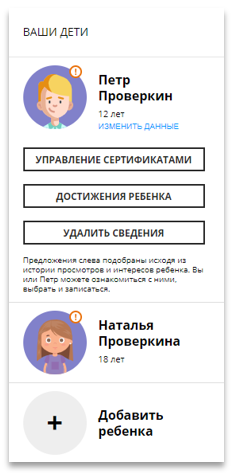 Если у Вас остались вопросы, будем рады помочь! Ждем вас по адресу: Свердловская область, город Сухой Лог, ул. Юбилейная, д. 8а, Центр дополнительного образования,  каб. 302 или по телефону 8 (34373) 4-33-83 (доб.202).